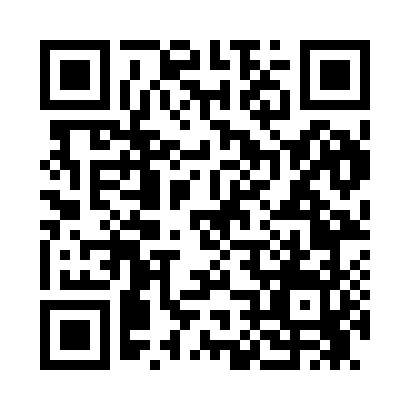 Prayer times for Auberry, California, USAMon 1 Jul 2024 - Wed 31 Jul 2024High Latitude Method: Angle Based RulePrayer Calculation Method: Islamic Society of North AmericaAsar Calculation Method: ShafiPrayer times provided by https://www.salahtimes.comDateDayFajrSunriseDhuhrAsrMaghribIsha1Mon4:125:421:024:548:229:512Tue4:135:431:024:548:229:513Wed4:145:431:024:548:219:514Thu4:145:441:034:558:219:505Fri4:155:441:034:558:219:506Sat4:165:451:034:558:219:507Sun4:175:451:034:558:219:498Mon4:175:461:034:558:209:499Tue4:185:471:034:558:209:4810Wed4:195:471:034:558:209:4811Thu4:205:481:044:558:199:4712Fri4:215:481:044:558:199:4613Sat4:225:491:044:558:189:4614Sun4:235:501:044:558:189:4515Mon4:245:501:044:558:179:4416Tue4:245:511:044:558:179:4317Wed4:255:521:044:558:169:4218Thu4:265:531:044:558:169:4219Fri4:275:531:044:558:159:4120Sat4:285:541:044:558:149:4021Sun4:305:551:044:558:149:3922Mon4:315:561:044:558:139:3823Tue4:325:561:044:558:129:3724Wed4:335:571:044:558:119:3625Thu4:345:581:044:558:119:3526Fri4:355:591:044:548:109:3427Sat4:366:001:044:548:099:3228Sun4:376:001:044:548:089:3129Mon4:386:011:044:548:079:3030Tue4:396:021:044:548:069:2931Wed4:406:031:044:538:059:28